Supporting InformationHerbicidal Activity and Molecular Docking Study of Novel PPO InhibitorsLi-Xia Zhao1†, Mao-Jun Jiang1†, Jia-Jun Hu1, Yue-Li Zou1, Shuang Gao1, Ying Fu1,*, Fei Ye1,*1Department of Applied Chemistry, College of Science, Northeast Agricultural University, Harbin 150030, China† These authors contributed equally to this work* Corresponding authorYing Fu, Email address: fuying@neau.edu.cn, Tel: 86-451-55190070Fei Ye, Email address: yefei@neau.edu.cn, Tel: 86-451-55191507Compound J6.12-(4-(4-chloro-3,5-dimethylphenoxy)-3-nitrobenzoyl)-4,5,6,7-tetrahydro-1H-isoindole-1,3(2H)-dione (J6.1). White Solid. 1H NMR (400 MHz, Chloroform-d) δ 8.33 (d, J = 2.3 Hz, 1H, Ar-H), 7.89 (dd, J = 8.9, 2.3 Hz, 1H, Ar-H), 6.97 (d, J = 8.8 Hz, 1H, Ar-H), 6.89 (s, 2H, Ar-H), 2.44 (h, J = 2.5, 2.1 Hz, 4H, 2CH2), 2.40 (s, 6H, 2CH3), 1.84 (p, J = 3.1 Hz, 4H, 2CH2). 13C NMR (101 MHz, Chloroform-d) δ 167.65 (2), 163.63, 155.49, 151.50, 143.78 (2), 139.63, 138.74 (2), 135.69, 128.47, 131.85, 127.04, 120.20 (2), 118.17, 21.07 (2), 20.93 (2), 20.34 (2). Calcd for C24H24ClN2O7 [M+CH3OH+H]+ 487.1272, found: 487.1270.1H NMR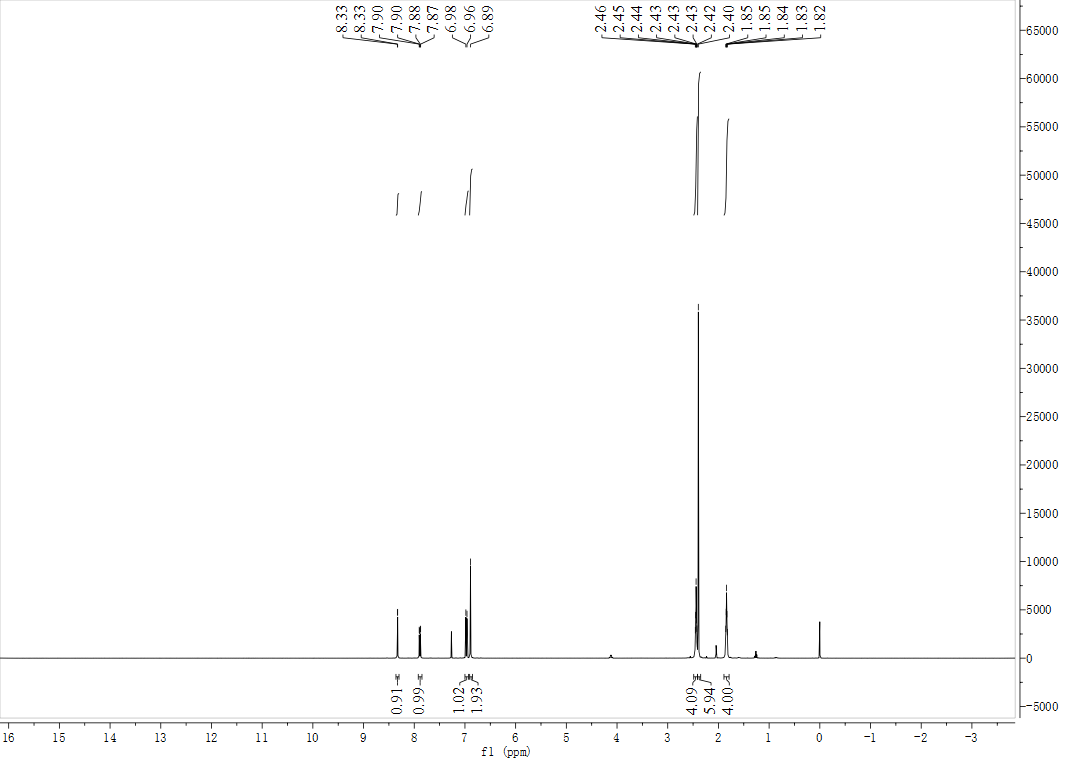 13C NMR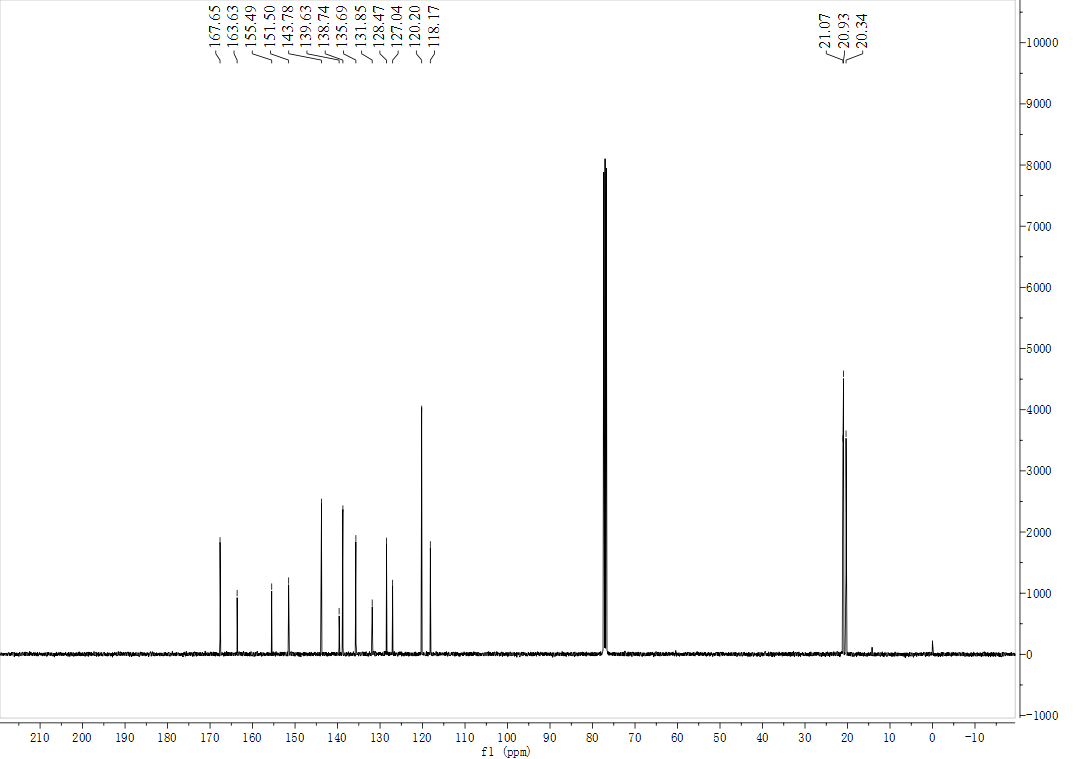 HRMS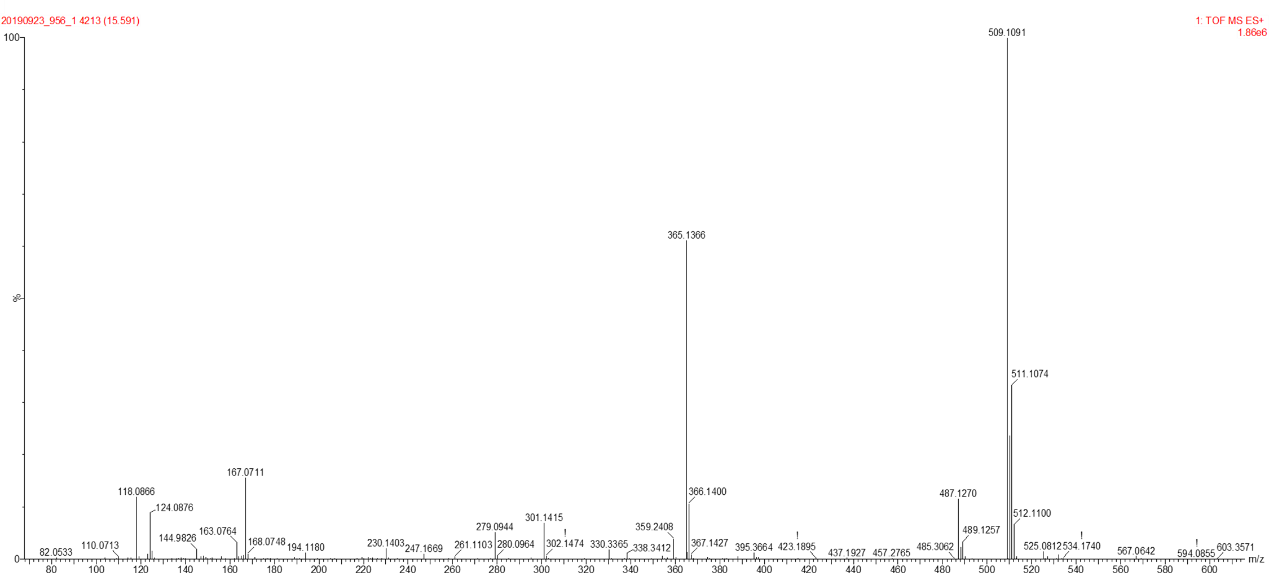 Compound J6.22-(4-phenoxybenzoyl)-4,5,6,7-tetrahydro-1H-isoindole-1,3(2H)-dione (J6.2) White Solid. 1H NMR (400 MHz, Chloroform-d) δ 7.82-7.72 (m, 2H, Ar-H), 7.46-7.35 (m, 2H, Ar-H), 7.25-7.18 (m, 1H, Ar-H), 7.13-7.06 (m, 2H, Ar-H), 7.02-6.94 (m, 2H, Ar-H), 2.42 (h, J = 2.6, 2.1 Hz, 4H, 2CH2), 1.82 (p, J = 3.2 Hz, 4H, 2CH2). 13C NMR (101 MHz, Chloroform-d) δ 168.22 (2), 165.40, 163.08, 155.00, 143.24 (2), 132.89 (2), 130.12 (2), 126.84, 124.96, 120.53 (2), 116.92 (2), 21.17 (2), 20.27 (2). Calcd for C21H18NO4 [M+ H]+ 348.1236, found:348.1235.1H NMR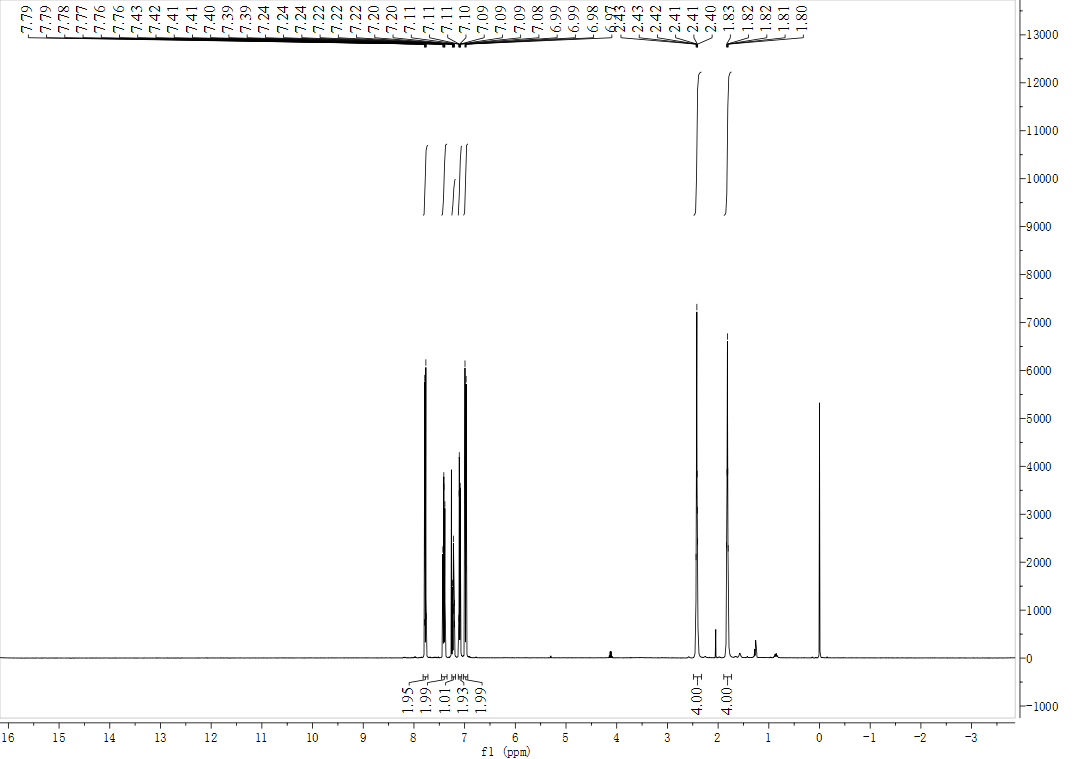 13C NMR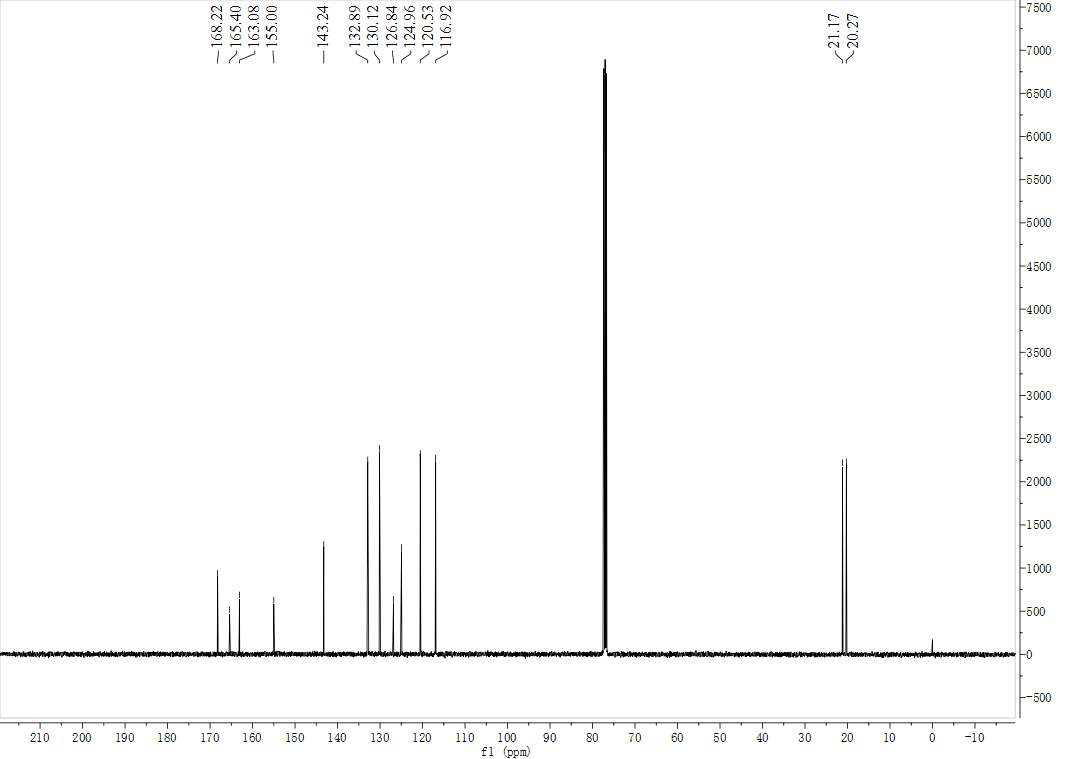 HRMS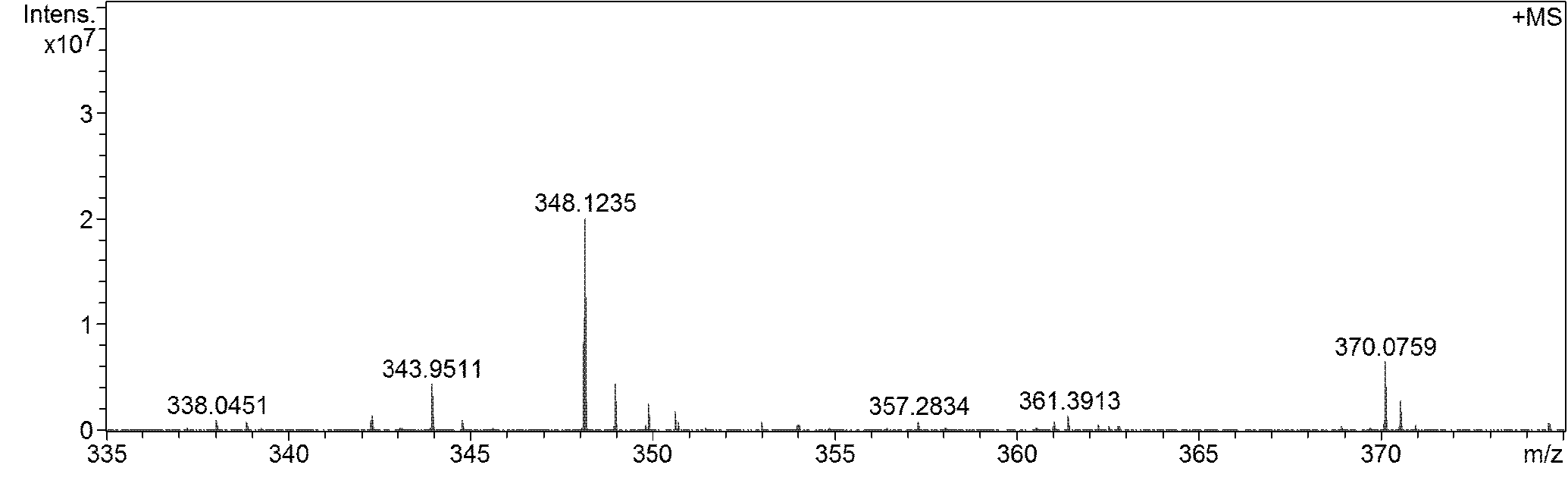 Compound J6.32-(4-(3,5-dimethylphenoxy)-3-nitrobenzoyl)-4,5,6,7-tetrahydro-1H-isoindole-1,3(2H)-dione (J6.3). White Solid. 1H NMR (400 MHz, Chloroform-d) δ 8.33 (d, J = 2.3 Hz, 1H, Ar-H), 7.88 (dd, J = 8.8, 2.2 Hz, 1H, Ar-H), 7.02-6.88 (m, 2H, Ar-H), 6.76 (d, J = 1.5 Hz, 2H, Ar-H), 2.44 (p, J = 2.9 Hz, 4H, 2CH2), 2.34 (s, 6H, 2CH3), 1.84 (p, J = 3.2 Hz, 4H, 2CH2). 13C NMR (101 MHz, Chloroform-d) δ 167.69 (2), 163.73, 155.99, 153.73, 143.74 (2), 140.52 (2), 139.53, 135.63, 128.47, 127.75, 126.57, 118.14, 118.13 (2), 21.28 (2), 21.08 (2), 20.34 (2). Calcd for C23H21N2O6 [M+ H]+ 421.1400, found:421.1392.1H NMR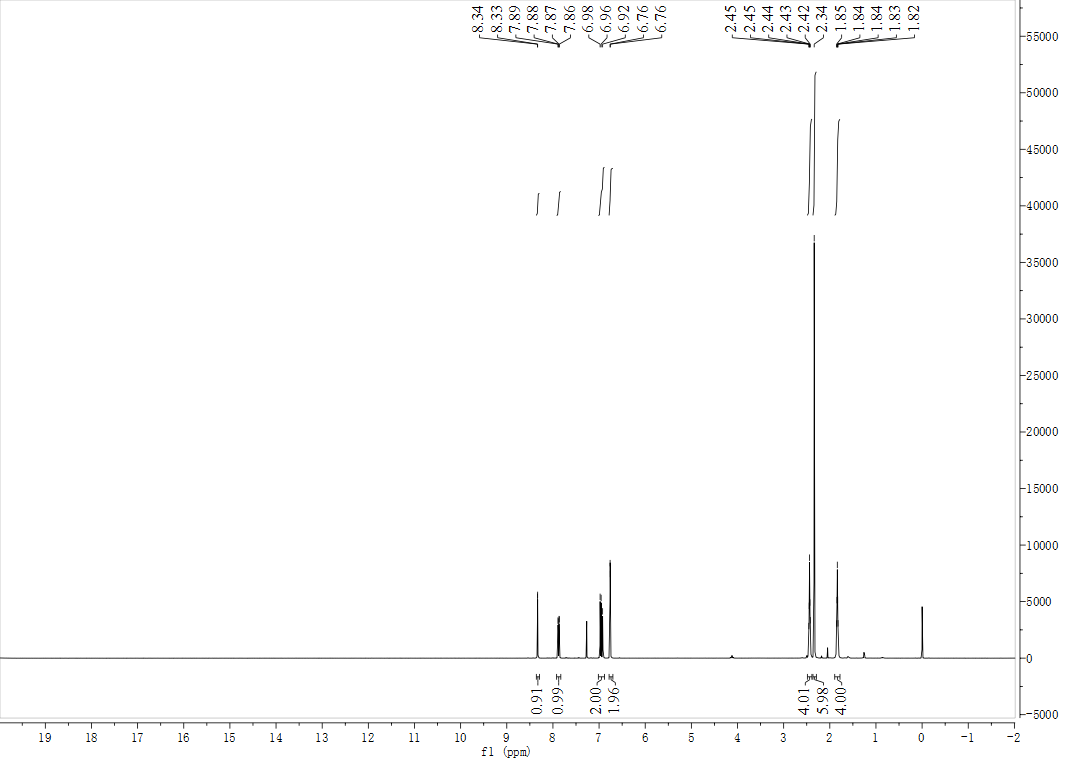 13C NMR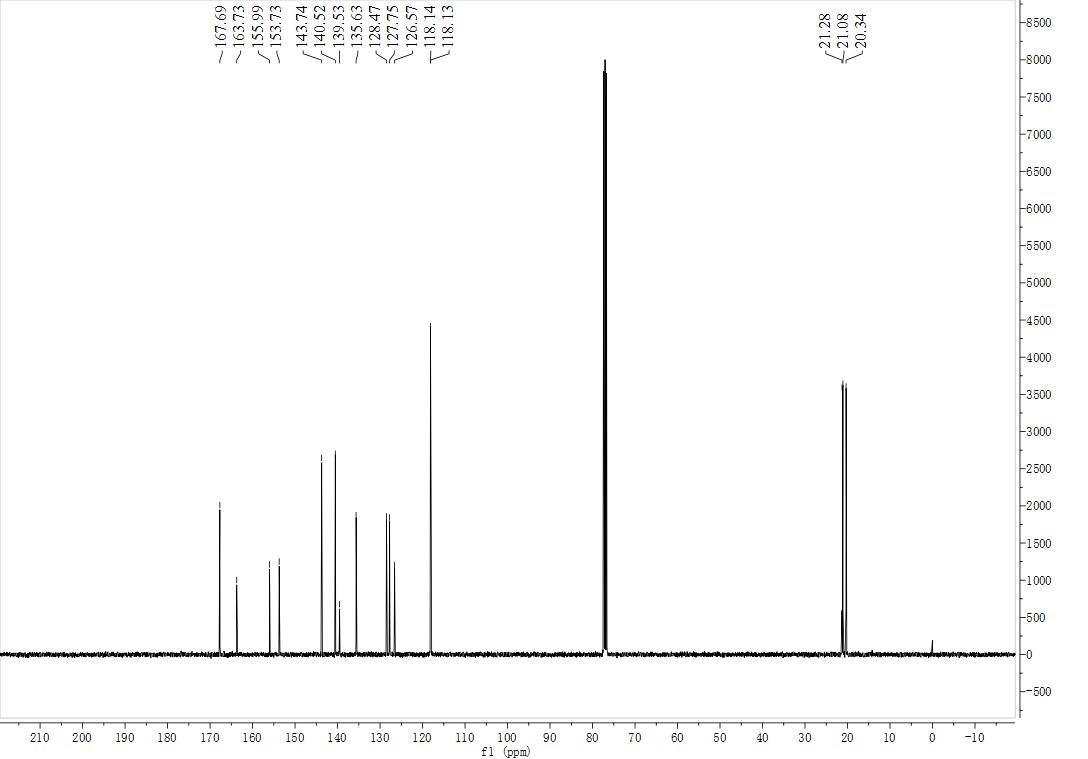 HRMS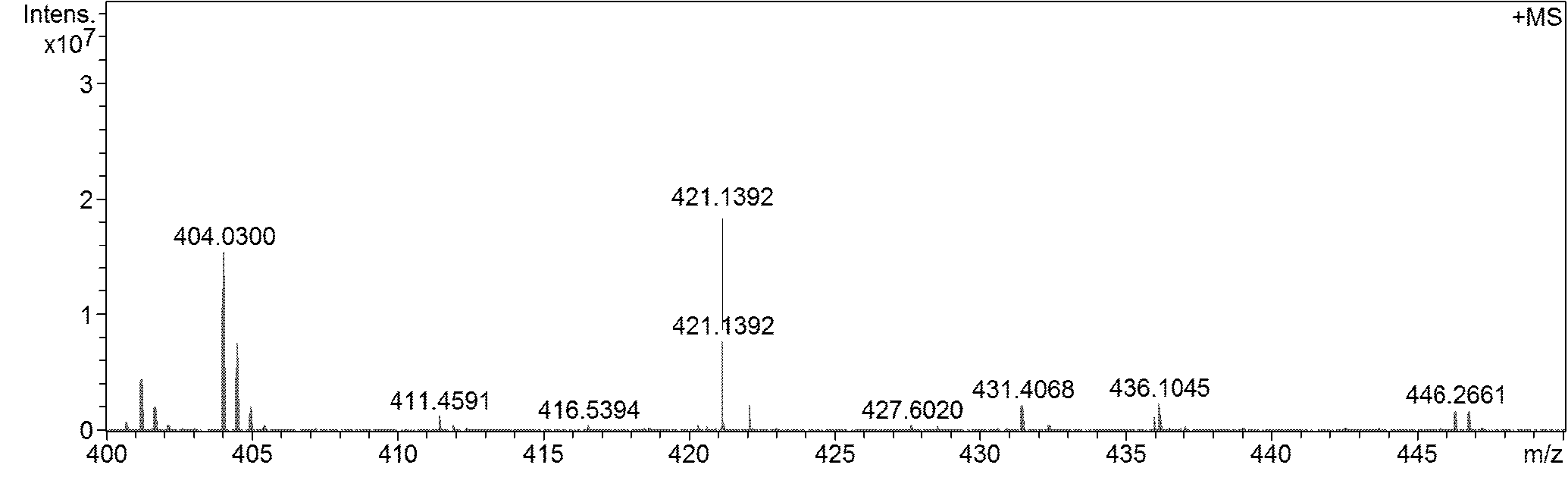 Compound J6.42-(2-nitro-4-(p-tolyloxy)benzoyl)-4,5,6,7-tetrahydro-1H-isoindole-1,3(2H)-dione (J6.4). White Solid. 1H NMR (400 MHz, Chloroform-d) δ 8.33 (d, J = 2.2 Hz, 1H, Ar-H), 7.87 (dd, J = 8.8, 2.3 Hz, 1H, Ar-H), 7.24 (s, 1H, Ar-H), 7.06-7.00 (m, 2H, Ar-H), 6.94 (d, J = 8.9 Hz, 1H, Ar-H), 2.44 (p, J = 3.1 Hz, 4H, 2CH2), 2.39 (s, 3H, CH3), 1.84 (p, J = 3.2 Hz, 4H, 2CH2). 13C NMR (101 MHz, Chloroform-d) δ 167.67 (2), 163.70, 156.14, 151.50, 143.74 (2), 139.50, 135.98, 135.64, 130.95 (2), 128.52, 126.57, 120.48 (2), 117.78, 21.08, 20.88, 20.34. Calcd for C22H19N2O6 [M+ H]+ 407.1243, found:407.1235.1H NMR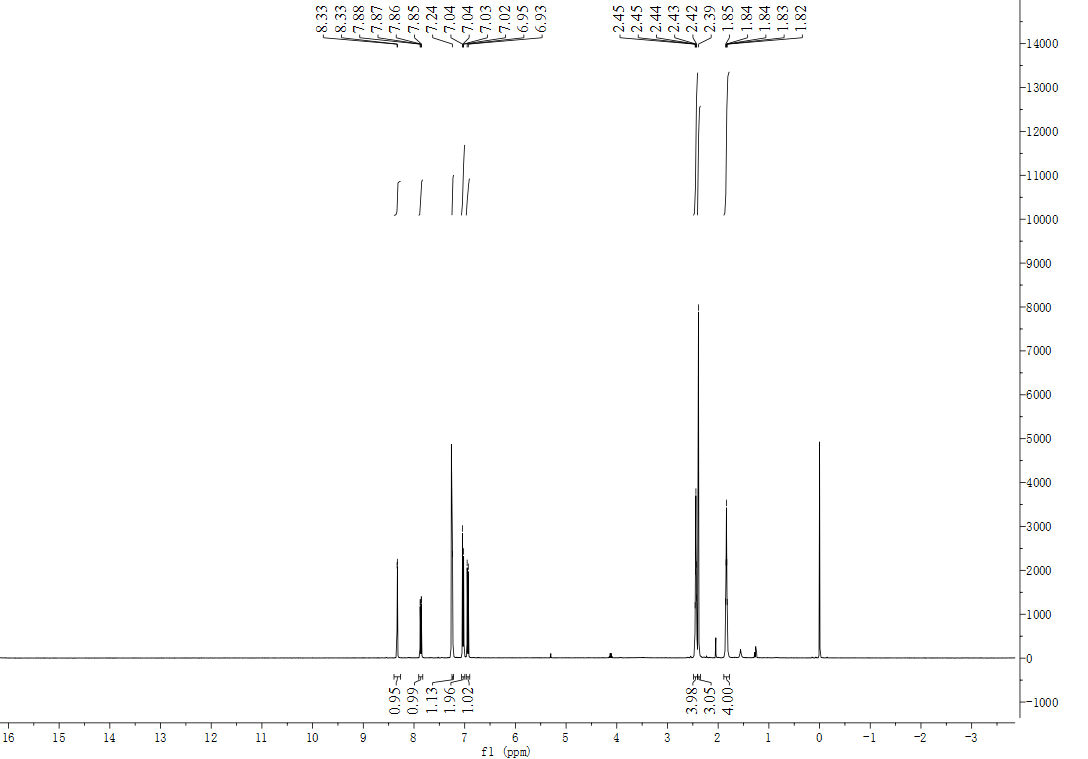 13C NMR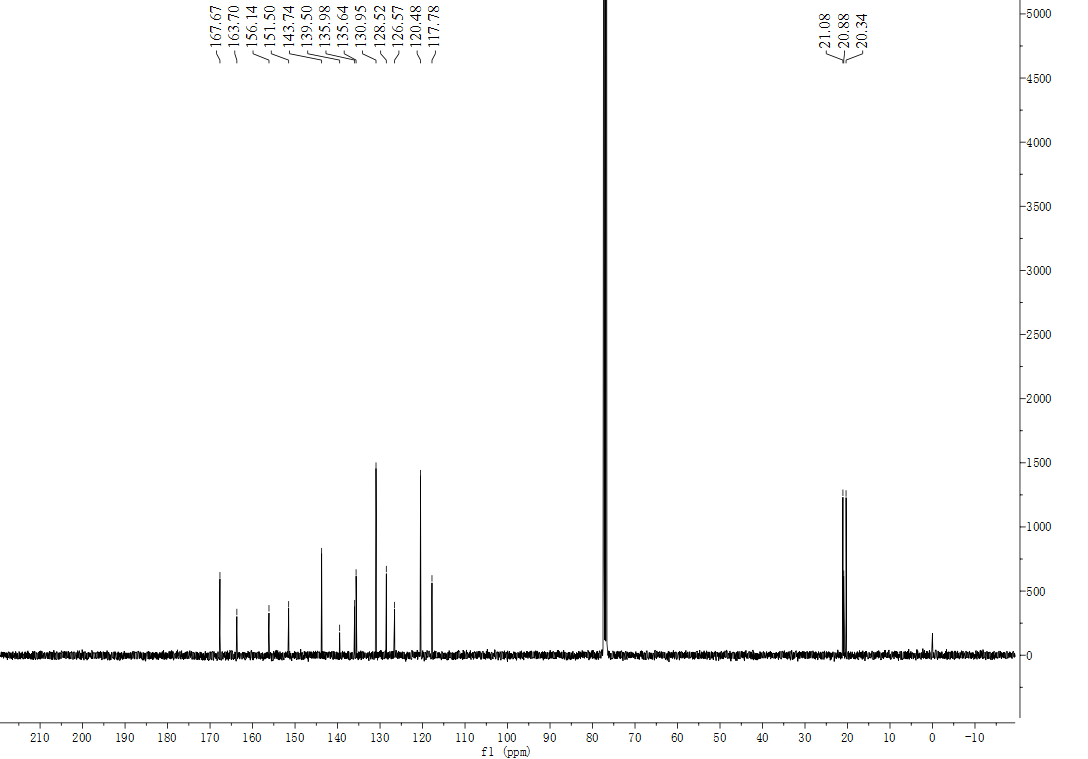 HRMS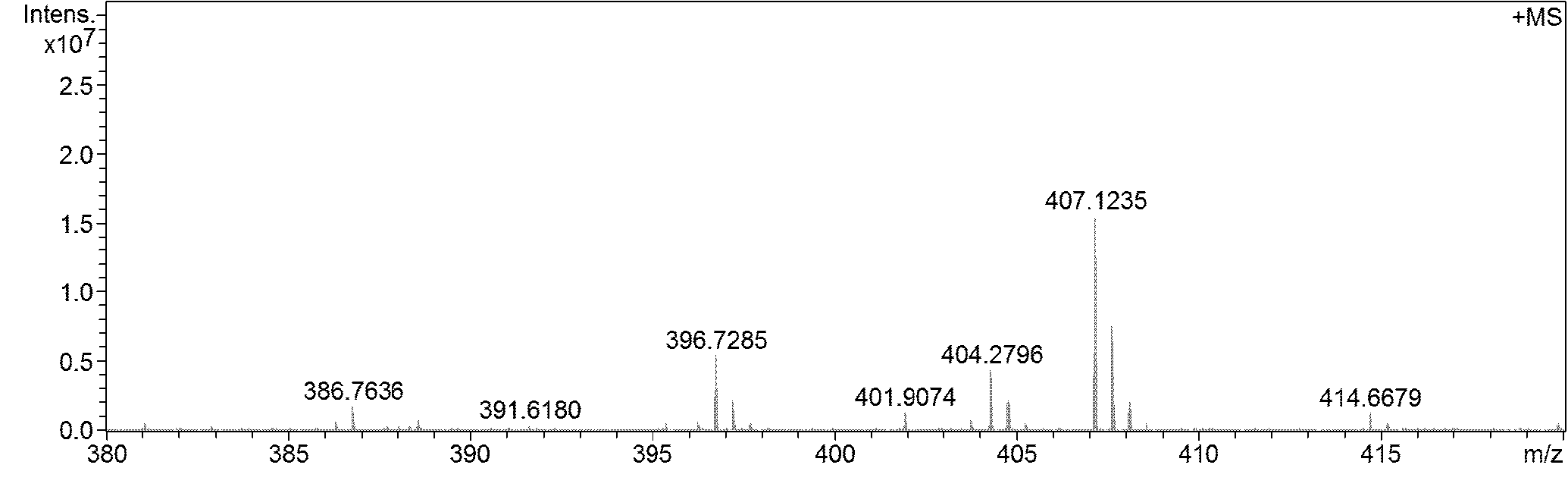 Compound J6.52-(6-(4-chlorophenoxy)nicotinoyl)-4,5,6,7-tetrahydro-1H-isoindole-1,3(2H)-dione （J6.5）. White Solid. 1H NMR (400 MHz, Chloroform-d) δ 8.52 (d, J = 2.4 Hz, 1H, pyridine-H), 8.10 (dd, J = 8.7, 2.4 Hz, 1H, pyridine-H), 7.46-7.33 (m, 2H, Ar-H), 7.18-7.07 (m, 2H, Ar-H), 7.00 (d, J = 8.7 Hz, 1H, pyridine-H), 2.42 (q, J = 3.0 Hz, 4H, 4H, 2CH2), 1.82 (p, J = 3.0 Hz, 4H, 4H, 2CH2). 13C NMR (101 MHz, Chloroform-d) δ 167.76 (2), 166.38, 163.88, 151.46, 151.16, 143.55 (2), 141.30, 130.88, 129.80 (2), 124.15, 123.05 (2), 111.10, 21.10 (2), 20.29 (2). Calcd for C21H20ClN2O5 [M+CH3OH+H]+ 415.1061, found: 415.1072.1H NMR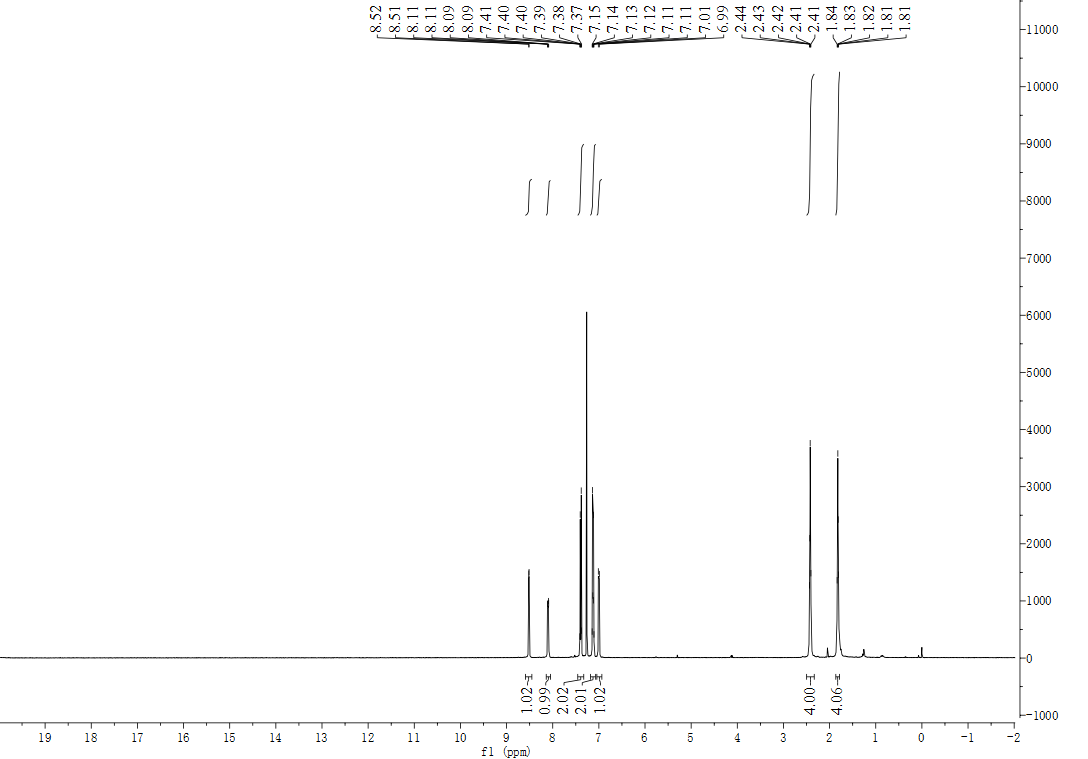 13C NMR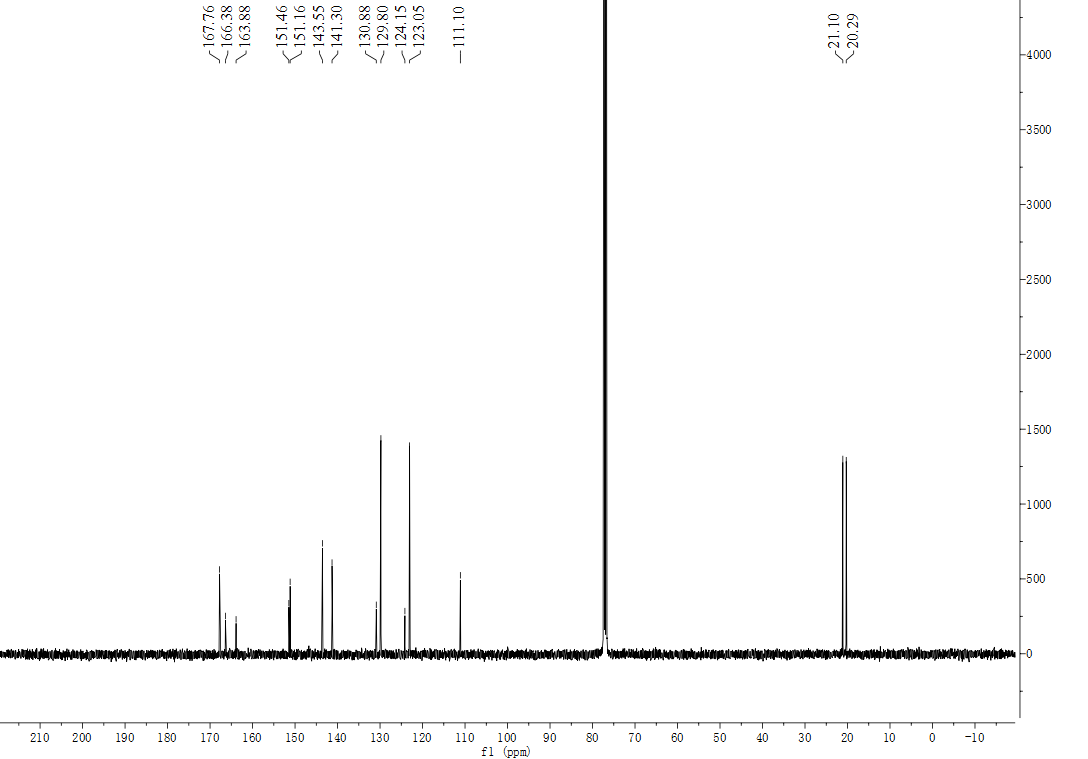 HRMS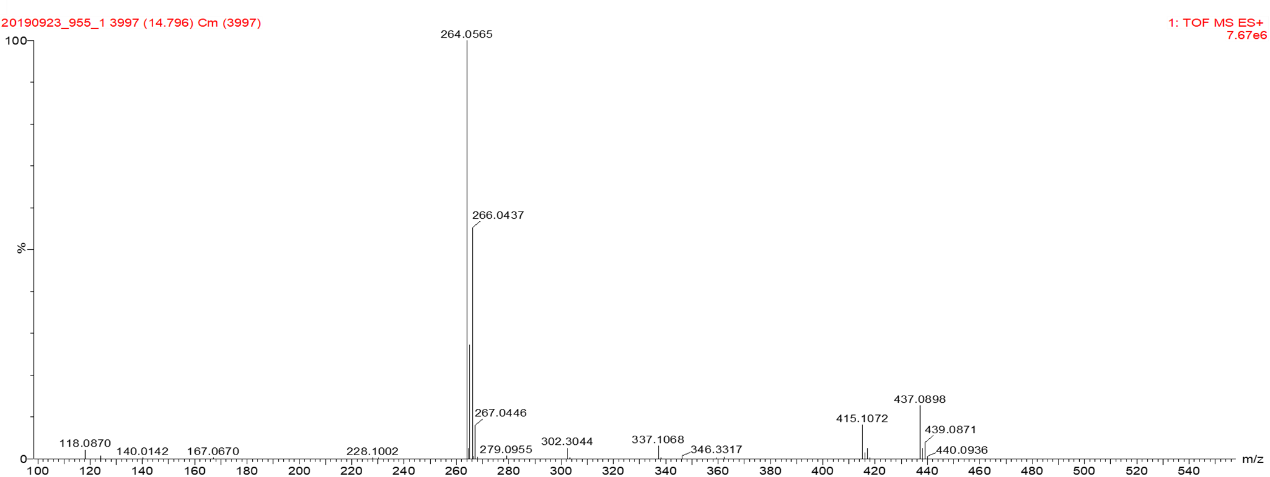 Compound J6.62-(4-(4-chlorophenoxy)-3-nitrobenzoyl)-4,5,6,7-tetrahydro-1H-isoindole-1,3(2H)-dione (J6.6). White Solid. 1H NMR (400 MHz, Chloroform-d) δ 8.34 (d, J = 2.2 Hz, 1H, Ar-H), 7.90 (dd, J = 8.8, 2.3 Hz, 1H, Ar-H), 7.47-7.39 (m, 2H, Ar-H), 7.13-7.05 (m, 2H, Ar-H), 6.97 (d, J = 8.8 Hz, 1H, Ar-H), 2.44 (p, J = 3.0 Hz, 4H, 2CH2), 1.84 (p, J = 3.2 Hz, 4H, 2CH2).13C NMR (101 MHz, Chloroform-d) δ 167.60 (2), 163.54, 155.04, 152.58, 143.83 (2), 139.88, 135.72, 131.43, 130.56 (2), 128.51, 127.52, 121.77 (2), 118.28, 21.06, 20.35 . Calcd for C21H15ClN2NaO6 [M+Na]+ 449.0516, found: 449.0513.1H NMR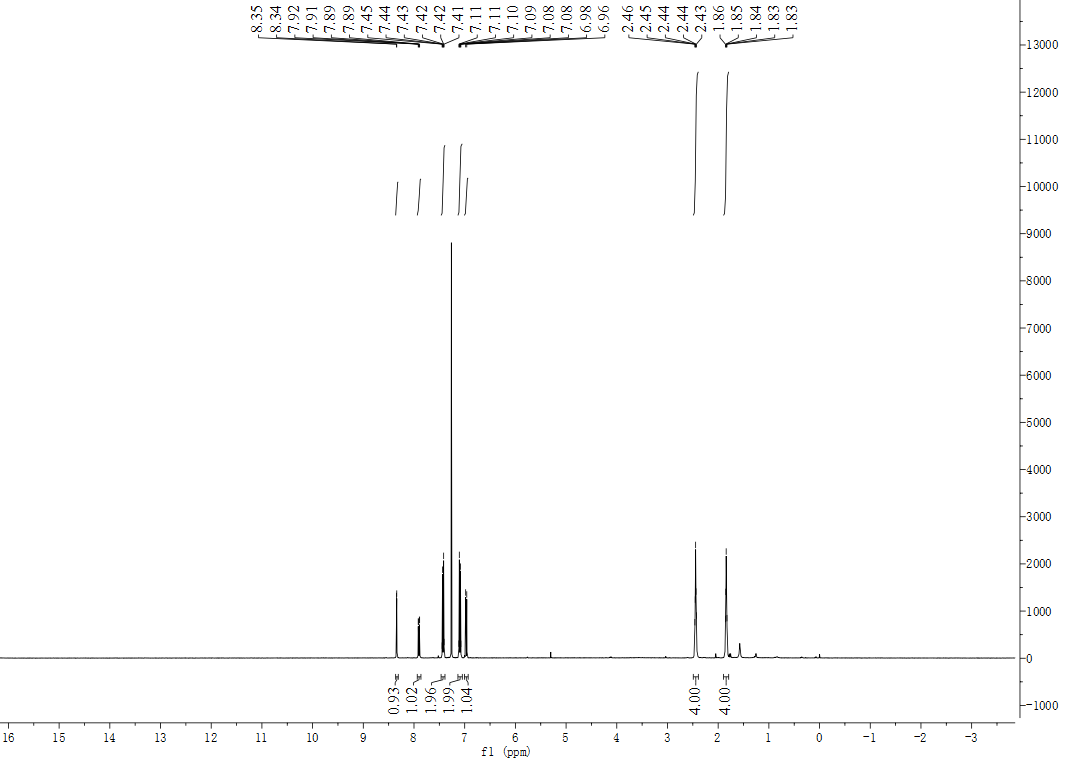 13C NMR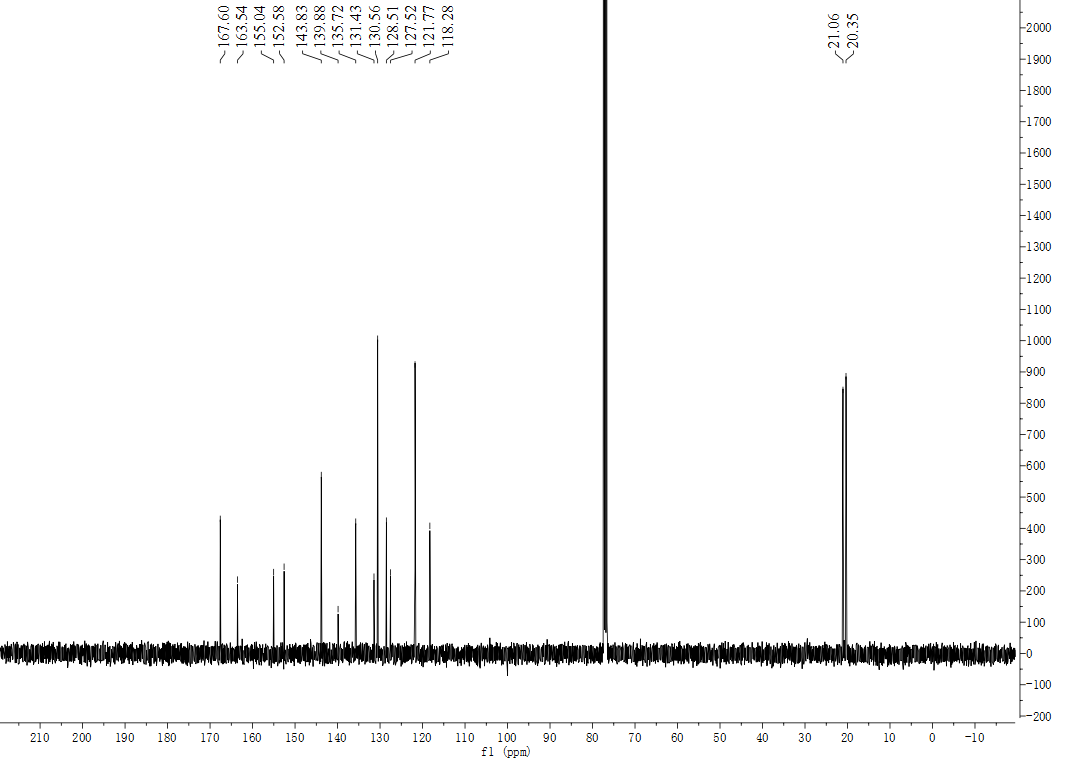 HRMS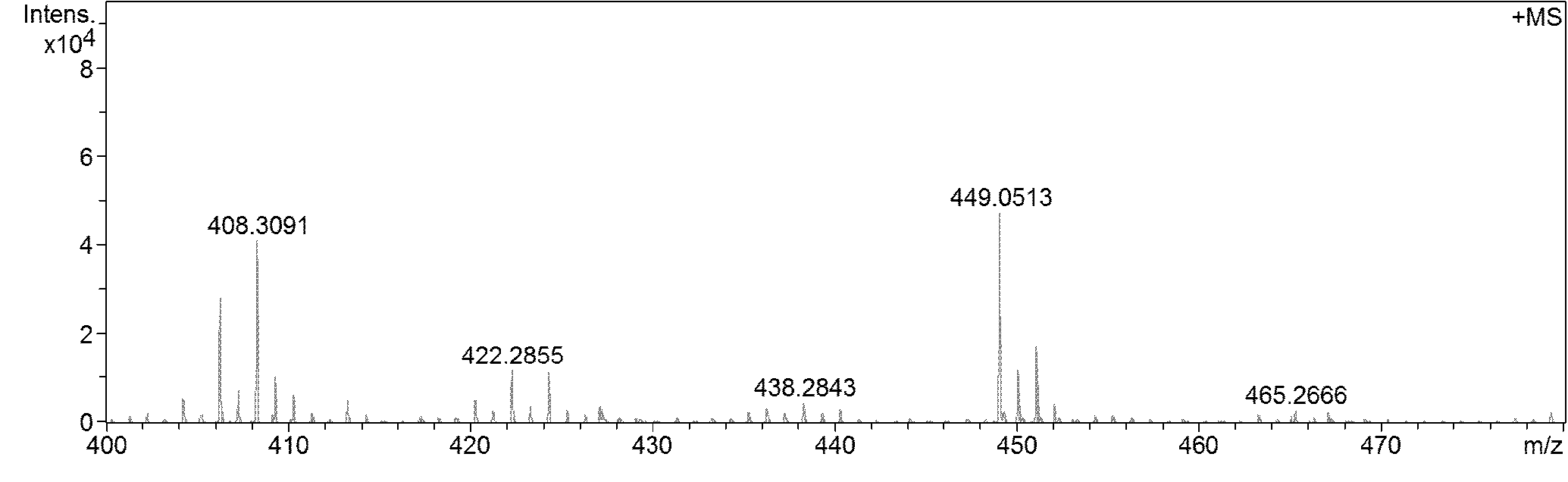 Compound J6.72-(4-((3-nitro-4-(trifluoromethyl)phenyl)thio)benzoyl)-4,5,6,7-tetrahydro-1H-isoindole-1,3(2H)-dione (J6.7). White Solid. 1H NMR (400 MHz, Chloroform-d) δ 8.52 (dd, J = 1.9, 0.9 Hz, 1H), 7.90-7.84 (m, 2H), 7.71-7.65 (m, 2H), 7.63-7.57 (m, 1H), 7.05 (d, J = 8.6 Hz, 1H), 2.45 (p, J = 3.2 Hz, 4H), 1.84 (p, J = 3.2 Hz, 4H).13C NMR (101 MHz, Chloroform-d) δ 167.66 (2), 165.39, 144.83, 143.66 (2), 142.60, 136.72, 135.26 (2), 134.76, 131.60 (2), 129.79, 129.33 (2), 123.25 (2), 21.10 (2), 20.32 (2). Calcd for C22H16F3N2O5S [M+H]+ 477.0732, found: 477.0721.1H NMR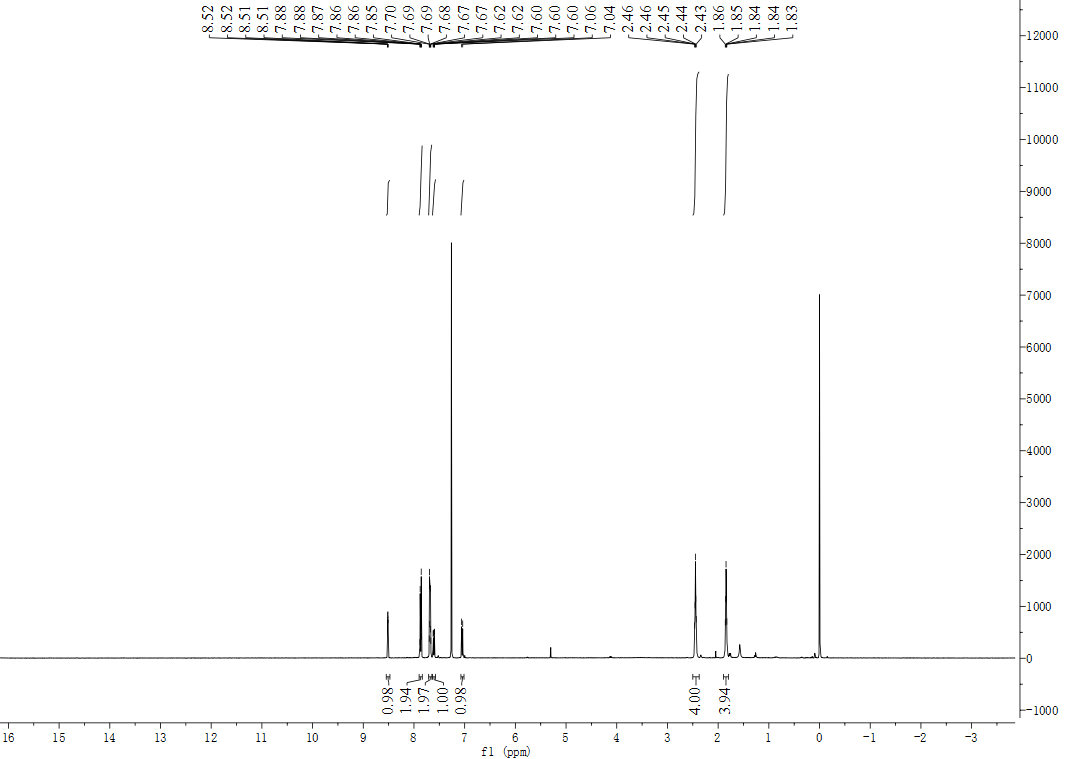 13C NMR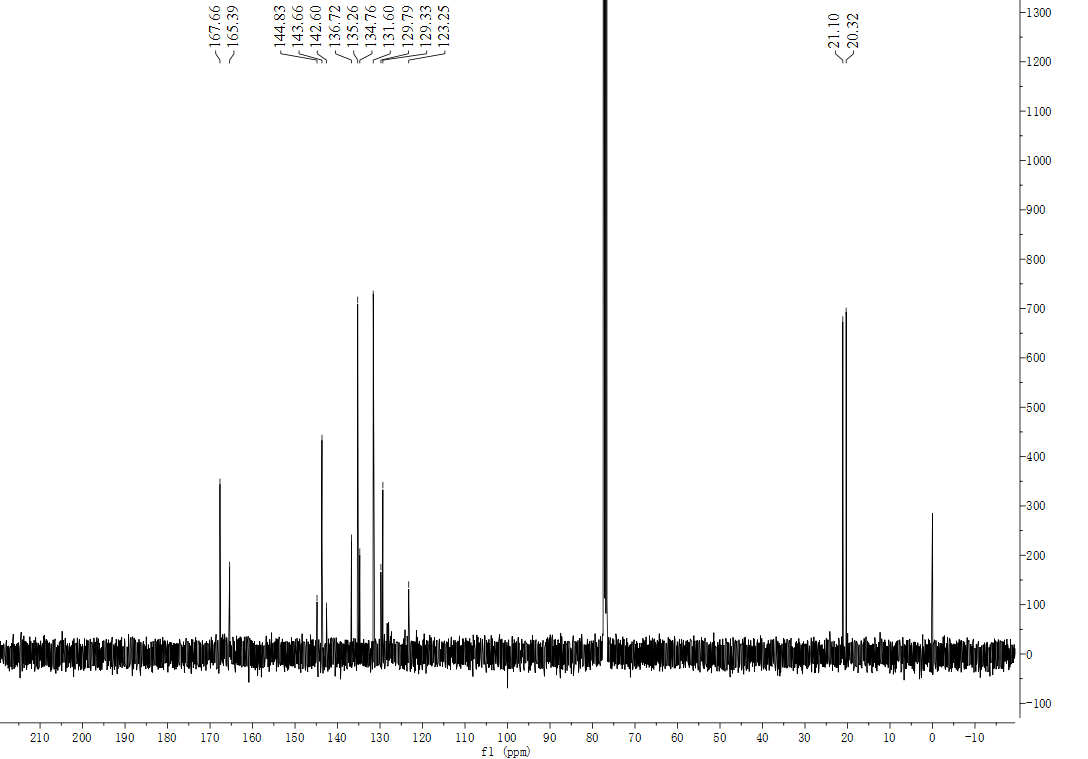 HRMS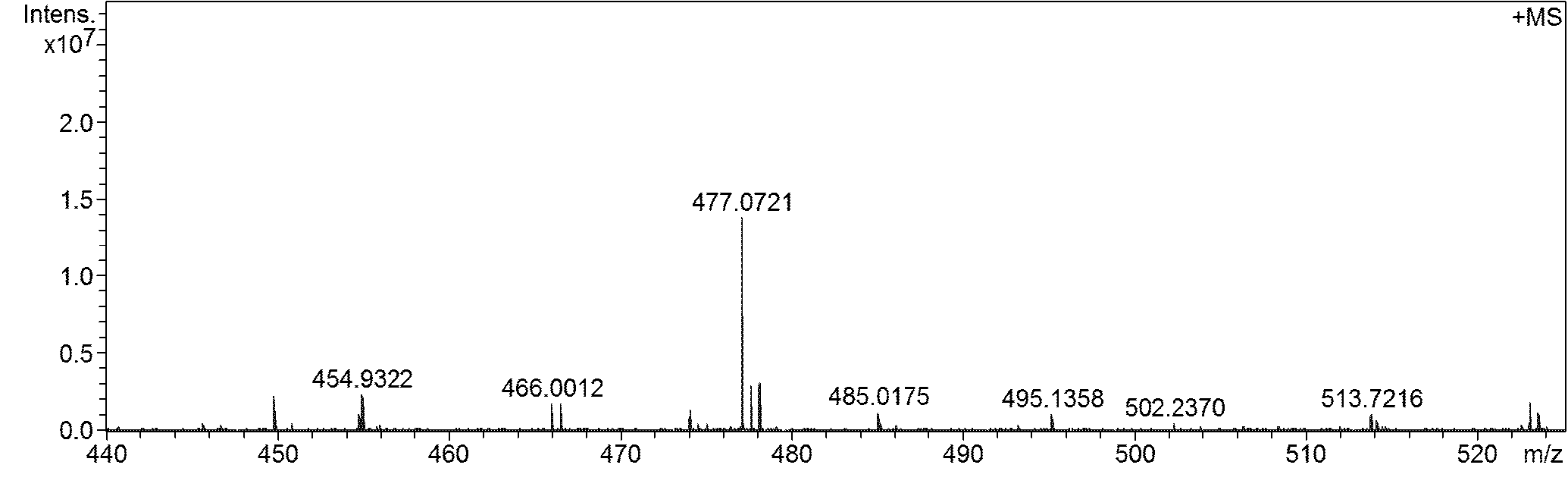 Compound J6.82-(3-nitro-4-phenoxybenzoyl)-4,5,6,7-tetrahydro-1H-isoindole-1,3(2H)-dione (J6.8). White Solid. 1H NMR (400 MHz, Chloroform-d) δ 8.35 (d, J = 2.2 Hz, 1H, Ar-H), 7.88 (dd, J = 8.9, 2.3 Hz, 1H, Ar-H), 7.51-7.42 (m, 2H, Ar-H), 7.35-7.27 (m, 1H, Ar-H), 7.20-7.10 (m, 2H, Ar-H), 6.96 (d, J = 8.9 Hz, 1H, Ar-H), 2.44 (p, J = 3.2 Hz, 4H, 2CH2), 1.84 (p, J = 3.2 Hz, 4H, 2CH2).13C NMR (101 MHz, Chloroform-d) δ 167.64 (2), 155.68, 153.87, 143.76 (2), 139.68, 135.66, 130.49 (2), 128.51, 126.90, 126.09, 120.58 (2), 118.11, 21.06 (2), 20.33 (2). Calcd for C22H21N2O7 [M+CH3OH+H]+ 425.1349, found: 425.1341.1H NMR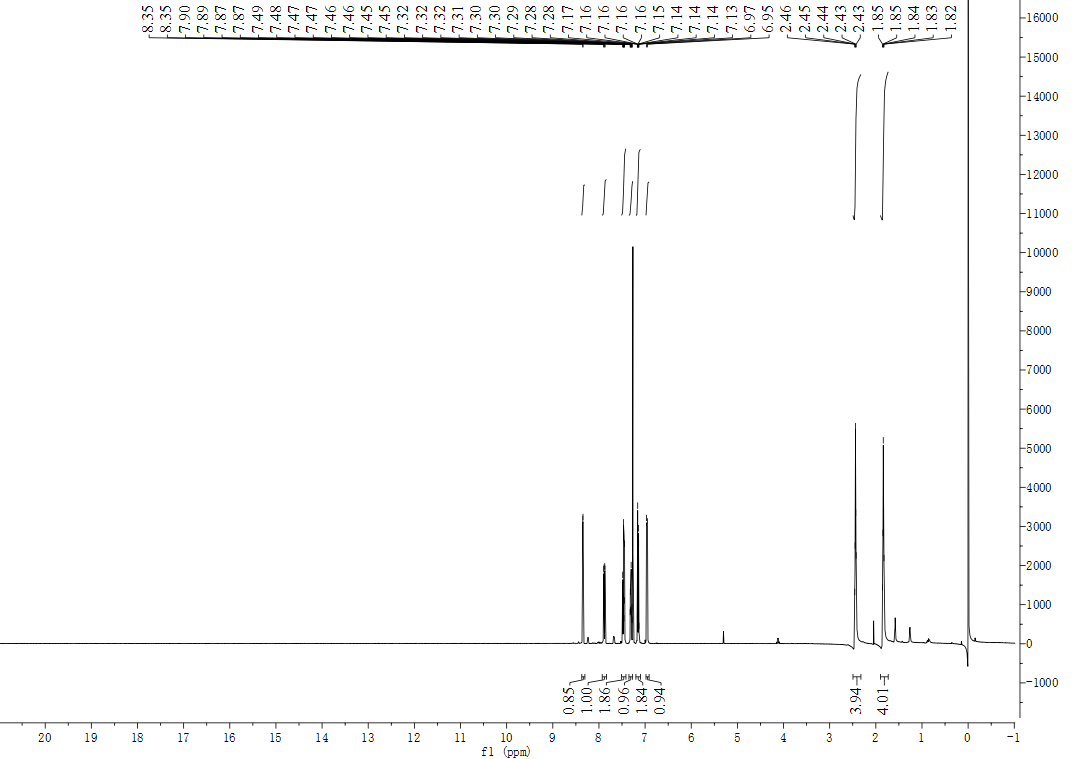 13C NMR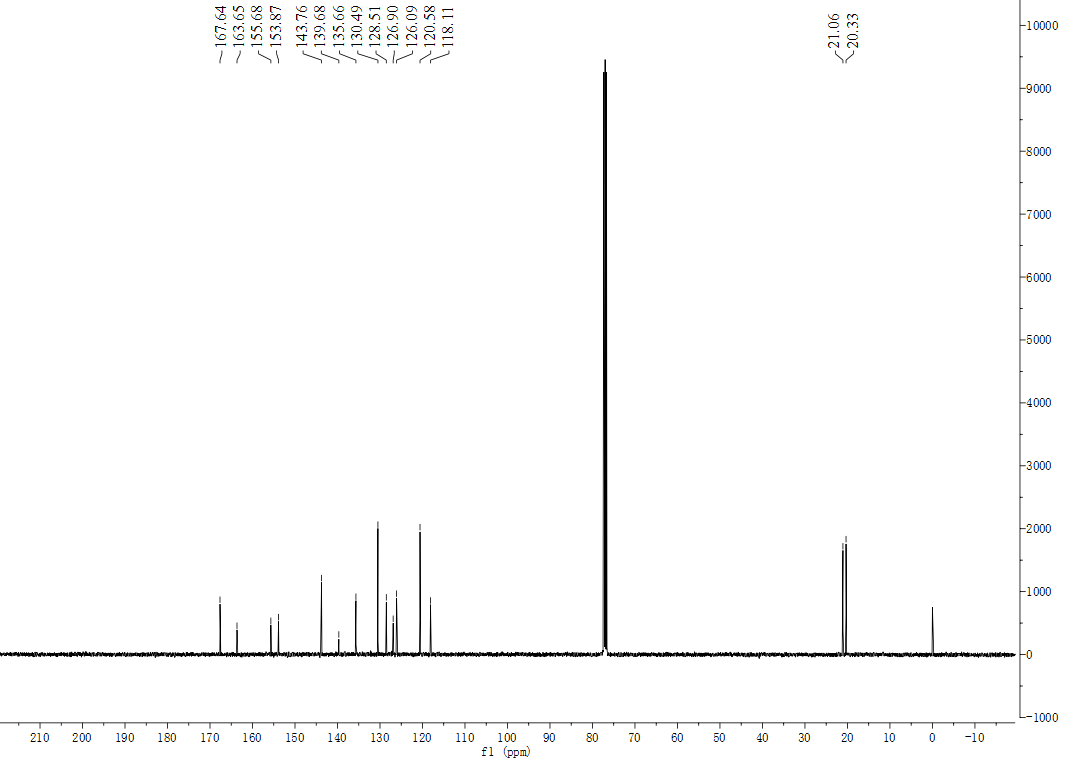 HRMS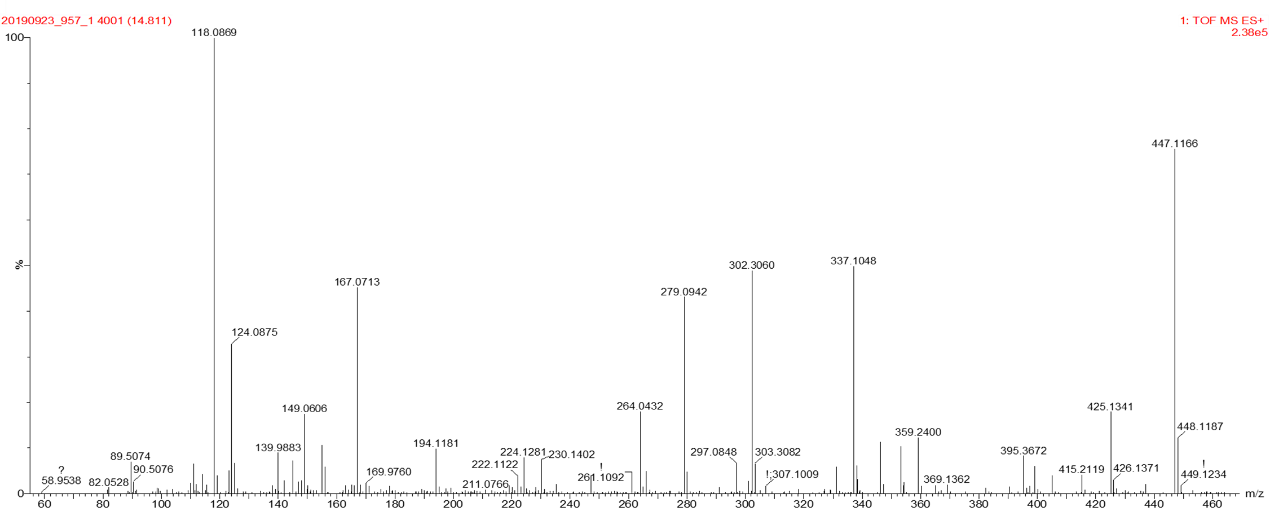 Compound J6.92-(3-(3-nitro-4-(trifluoromethyl)phenoxy)benzoyl)-4,5,6,7-tetrahydro-1H-isoindole-1,3(2H)-dione (J6.9). White Solid. 1H NMR (400 MHz, Chloroform-d) δ 8.24 (d, J = 2.2 Hz, 1H Ar-H), 7.76 (dd, J = 8.9, 2.3 Hz, 1H Ar-H), 7.70 (dt, J = 7.8, 1.3 Hz, 1H Ar-H), 7.57 (t, J = 7.9 Hz, 1H Ar-H), 7.49-7.44 (m, 1H Ar-H), 7.38 (ddd, J = 8.2, 2.5, 1.0 Hz, 1H Ar-H), 7.11 (d, J = 8.8 Hz, 1H Ar-H), 2.41 (h, J = 2.6 Hz, 4H, 2CH2), 1.82 (p, J = 3.1 Hz, 4H, 2CH2). 13C NMR (101 MHz, Chloroform-d) δ 167.64 (2), 165.07, 154.17, 153.13, 143.59 (2), 140.42, 135.36, 131.02, 130.98, 130.62, 127.38, 125.44, 123.64, 123.60, 121.60, 119.76, 21.06 (2), 20.27 (2). Calcd for C22H16F3N2O6 [M+H]+ 461.0960, found: 461.0598.1H NMR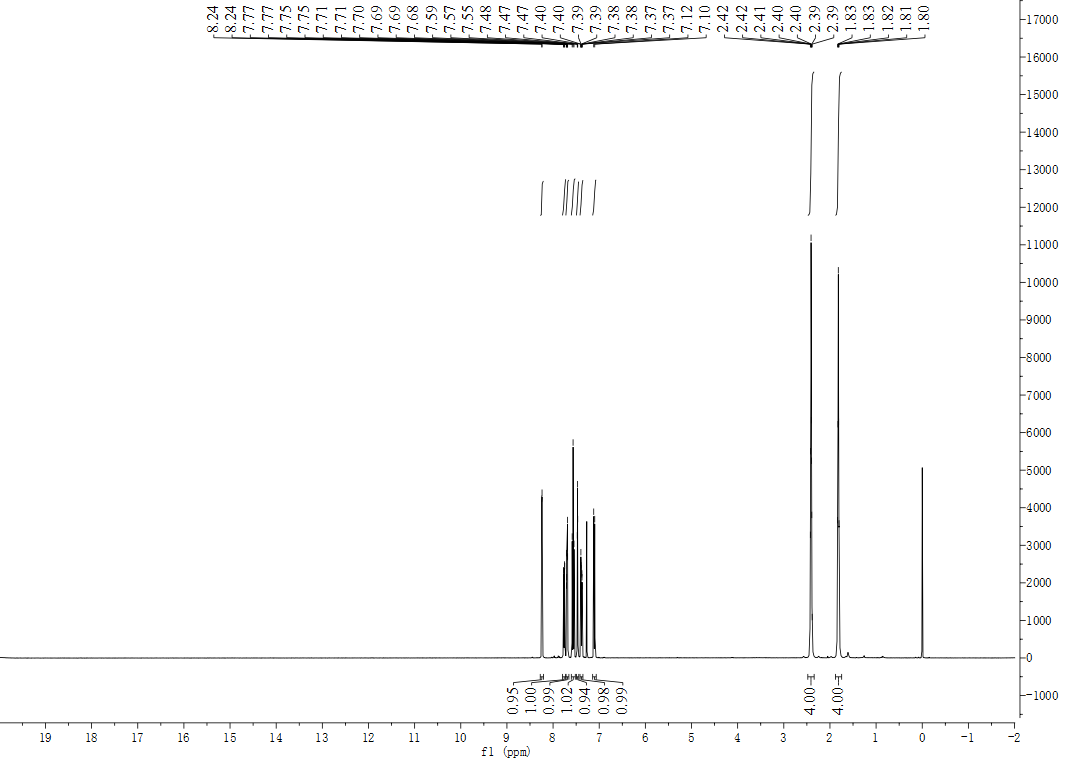 13C NMR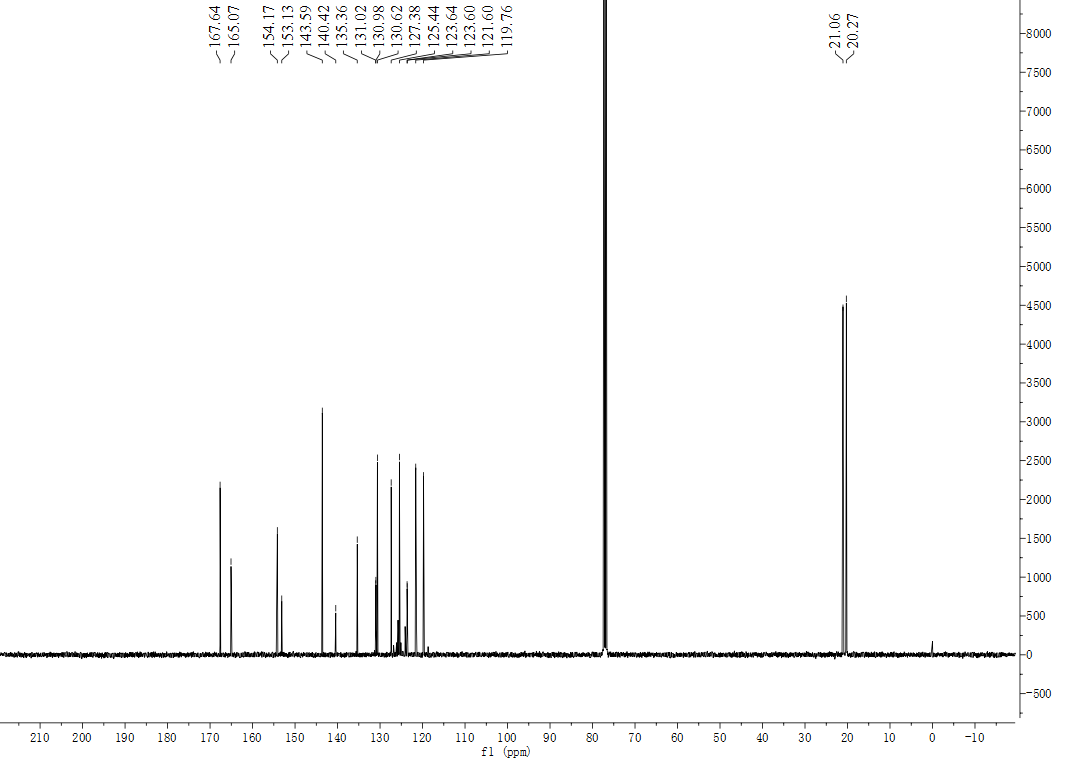 HRMS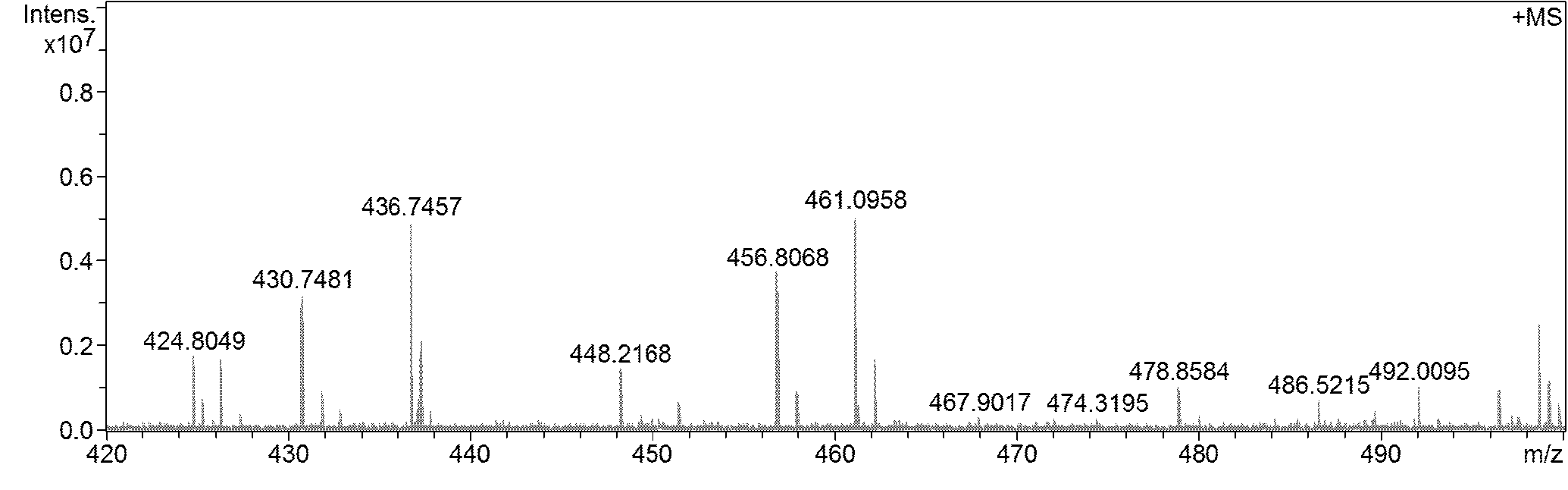 